
ORGANIZATOR
Marek Jarząb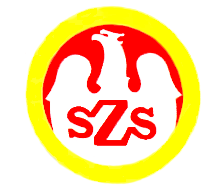 Komunikat z zawodów sportowychNazwa zawodów    Mistrzostwa Powiatu Kluczbork / Futsal
LICEALIADA - chłopcyMiejsce i data    KLUCZBORK - 12.12.2023 r.Godz.  8:40- weryfikacja dokumentów, odprawa opiekunów, losowanieGodz.  9:10- rozpoczęcie zawodówGodz.  14:00  - zakończenie zawodówZespoły startujące pełna nazwa– kolejność wylosowanych miejsc:Zespoły startujące pełna nazwa– kolejność wylosowanych miejsc:1Zespół Szkół 1 Kluczbork2Zespół Szkół Centrum Kształcenia Rolniczego Bogdańczowice3Zespół Szkół 2 CKU Kluczbork4Zespół Szkół Licealno-Technicznych Kluczbork 5Zespół Szkół Ogólnokształcących KluczborkLp.KNazwa szkołyNazwa szkołyNazwa szkołyWynik 12-5ZSCKR BogdańczowiceZSO Kluczbork2 : 123-4ZS 2 CKU KluczborkZSL-T Kluczbork0 : 335-3ZSO KluczborkZS 2 CKU Kluczbork2 : 541-2ZS 1 KluczborkZSCKR Bogdańczowice0 : 253-1ZS 2 CKU KluczborkZS 1 Kluczbork3 : 364-5ZSL-T KluczborkZSO Kluczbork3 : 371-4ZS 1 KluczborkZSL-T Kluczbork2 : 382-3ZSCKR BogdańczowiceZS 2 CKU Kluczbork2 : 194-2ZSL-T KluczborkZSCKR Bogdańczowice3 : 5105-1ZSO KluczborkZS 1 Kluczbork8 : 1Szkoła12345BramkiPunkty MiejsceZS 1 Kluczbork0 : 23 : 32 : 31 : 85 : 161VZSCKR Bogdańczowice2 : 02 : 15 : 32 : 111 : 512IZS 2 CKU Kluczbork3 : 31 : 20 : 35 : 29 : 104IIIZSL-T Kluczbork3 : 23 : 53 : 03 : 312 : 107IIZSO Kluczbork8 : 11 : 22 : 53 : 314 : 114IV